Események, liturgikus programokEseménynaptár02.14. 17.00 Elsőáldozók csoportja02.14. 19.30 Fiatal házasok csoportja02.15    9.30 Baba-mama kör02.21. 17.00 Felsősök csoportja02.21. 18.30 ifi falka találkozó 02.22.   9.30 Baba-mama kör02.24. 19.30 Ismerkedjünk a liturgiával02.26. 16.00 Mesedélután 02.28. 17.00 Felsősök csoportja02.28. 19.30 Idősebb házasok03.01.   9.30 baba-mama kör   03.02. Hamvazószerda A hét ünnepeiHétfő: Szent Cirill és Metód, Európa társvédőszentjeiCsütörtök: A szervita rend hét szent alapítójaSzentmisék, liturgikus templomi események Vasárnap:   8.45 + Kamilla                   10.00 Pro populo                   18.30  + Paschalis nővér Hétfő:         7.00 + Katalin, élő István Kedd:         18.30 élő Mária és családja Szerda:        7.00 élő Lilla Csütörtök: 18.30 + Rudolf Péntek:      18.30 Lelkipásztorokért Szombat:   18.30 + Kornélia és FerencTemetés: 02.15. 15.00 Templom : Kruppainé, Laurencsik Mária HirdetésekHétfőn 17 órakor az elsőáldozásra készülők találkoznak a plébánián. 19.30-kor a fiatal házasok csoportja jön össze a plébánián. Csütörtökön szentségimádást tartunk 19.30-ig, majd 22 óráig virrasztásra van lehetőség.    Imáság nemzetünkért Sokan sokféleképpen gondolkodunk a mai magyar és európai helyzetről. Különböző véleményünk van arról, hogy mi lenne az ideális megoldás, mit kellene tennünk, mit remélünk a magyarság jövőjével kapcsolatban. Keresztényként egy valamiben azonban egyet kell gondolunk: imádkoznunk kell az országunkért, népünkért, mert égető szükségünk van arra, hogy az Úr akarata valósuljon meg közöttünk, amint a mennyben, úgy a földön is!3. ciklus: A tömegtájékoztatásért, közbeszédért, azért, hogy az emberek tiszteletben tartsák a másik véleményét, és egymást, szerető és elfogadó módon beszéljenek egymással. (február 6-19.) A karitász csoport működéséről
Karitász csoportunk egyrészt tagjain keresztül személyes kapcsolatot 
tart nehéz helyzetben lévőkkel. Adott esetben élelmiszerrel is tudunk 
segíteni.
Másrészt vannak olyanok, akiknek havonta – bankkártyára utalt – anyagi 
segítséget adunk.
A rászorulók támogatásának legegyszerűbb módja a Szent Antal perselybe 
adott adomány. Ennek 20%-a az egyházmegyei karitászt segíti, a többit a 
plébánián használjuk fel.Gondolatok a mai naphozA feltámadás hitét hirdetjük Az évközi idő kezdetén felfedeztük, hogy az Úr lelke van rajtunk. Rácsodálkoztunk a különféle adományokra, amelyek Krisztus testéhez kapcsolnak minket. Újra megtapasztaltuk, hogy életünk alapja a szeretet, amelyet nem könnyű megvalósítani. Majd megtapasztaltuk, hogy a Jézussal való találkozásunk egykor és ma is megerősít minket. Mindezek segítnek abban, hogy megtapasztaljuk az igazi boldogságot, és bátran hirdessük a feltámadás örömhírét. Jeremiás próféta ma arról szól, hogy az Istenbe vetett bizalom átsegít minket a különféle nehézségeken. Ez alapozza meg a valódi boldogságot, amely az Istentől fakad, amely más, több, mint a földi, pillanatnyi, elillanó boldogság. Minden ember keresi a boldogságot. Viszont kevesen látják meg, hogy a valódi, a tartós boldogság nem a földi javakban, eredményekben tapasztalható meg. Mi, akik felfedeztük Isten közelségét, feladatul kapjuk, hogy a valódi boldogságot mutassuk meg környezetünkben. A boldogság legnagyobb ellenfele földi életünk végessége. Vágyunk és reményünk túlmutat e véges világon. Ha meghalljuk a belső hangot, ha befogadjuk a feltámadás örömhírét, akkor életünk jellé lehet mások számára. Fülöp Ákos plébánosA rákosfalvai plébánia hírlevele belső használatra.Számlaszámunk: CIB bankműködés (egyházi adó): 11100104-19819019- 36000001Felelős kiadó Fülöp Ákos plébános„hogy életünk legyen és bőségben legyen”Évközi 6. vasárnap                         2022. február 13.  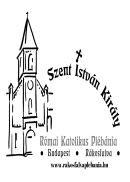 Te légy oltalmazó kősziklám, és megerősített házam, hogy megszabadíts engem! (Zsolt 30,3-4)Rákosfalvai Szent István Király Plébánia1144 Budapest, Álmos vezér tér 1. : 363-5976Honlap: rakosfalvaplebania.huEmail: iroda@rakosfalvaplebania.huLevelezőlista: rakosfalva@groups.ioPlébános: Fülöp ÁkosSzentmisék:  vasárnap:   8.45; 10.00; 18.30hétköznap: hétfő, szerda: 7.00, kedd, csütörtök, péntek 18.30,                     szombat 18.30Irodai ügyelet: hétfő – szerda – péntek: 16.00-17.30                            kedd – csütörtök: 9.00-12.00Olvasmány: Jer 17, 5-8  Áldott ember, aki az Úrban bízik! Szentlecke: 1Kor 15, 12.16-20 Ha Krisztus nem támadt fel, semmit sem ér a hitetek! Evangélium: Lk 6, 17.20-26 A boldogság jézusi képe.  